BOARD OF COMMISSIONERS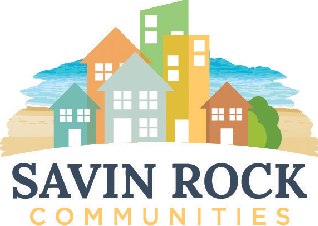 Rosemarie Paine, Chairwoman John R. O’Connor, Vice-Chairman Wayne A. Orio, TreasurerHarold BurnsJasmin NugentJohn P. CounterExecutive DirectorResolution No. 0111292022The 2023 Regular meetings of the Housing Authority shall be held with notice at8:00 A.M. on the last Tuesday of each month for the transaction of the business of the Authority unless otherwise noted with an asterisk.Meeting Location:  2023 Calendar of Meetings:*January 3rd (Annual Plan Public Hearing & Regular meeting.)January 31February 28March 28April 25May 30June 27July 25August 29September 26October 31November 28      *December 1915 Glade Street • West Haven, CT 06516Tel: (203) 934-8671 • Fax: (203) 937-5788 www.savinrockcommunities.org                            Equal Opportunity Housing